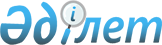 Қарғалы аудандық мәслихатының 2022 жылғы 23 желтоқсандағы № 207 "2023-2025 жылдарға арналған Қарғалы аудандық бюджетін бекіту туралы" шешіміне өзгерістер мен толықтырулар енгізу туралыАқтөбе облысы Қарғалы аудандық мәслихатының 2023 жылғы 21 сәуірдегі № 11 шешімі
      ШЕШТІ:
      1. Қарғалы аудандық мәслихатының "2023-2025 жылдарға арналған Қарғалы аудандық бюджетін бекіту туралы" 2022 жылғы 23 желтоқсандағы № 207 (Нормативтік құқықтық актілерді мемлекеттік тіркеу Тізілімінде № 176868 тіркелген) шешіміне мынадай өзгерістер енгізілсін:
      1 тармақ жаңа редакцияда жазылсын:
      "1. 2023-2025 жылдарға арналған Қарғалы аудандық бюджеті тиісінше 1, 2 және 3 қосымшаларға сәйкес, оның ішінде 2023 жылға мынадай көлемдерде бекітілсін:
      1) кірістер – 4 042 348 мың теңге, оның ішінде:
      салықтық түсімдер – 995 846 мың теңге;
      салықтық емес түсімдер – 16 508 мың теңге;
      трансферттердің түсімдері – 3 011 994 мың теңге;
      2) шығындар – 4 289 581,4 мың теңге;
      3) таза бюджеттік кредиттеу – 1 178 мың теңге, оның ішінде:
      бюджеттік кредиттер – 67 275 мың теңге;
      бюджеттік кредиттерді өтеу – 66 097 мың теңге;
      4) қаржы активтерімен жасалатын операциялар бойынша сальдо – 0 мың теңге, оның ішінде:
      қаржы активтерін сатып алу – 0 мың теңге;
      мемлекеттің қаржы активтерін сатудан түсетін түсімдер 0 мың теңге;
      5) бюджет тапшылығы (профицитi) – -266 411,4 мың теңге;
      6) бюджет тапшылығын қаржыландыру (профицитiн пайдалану) – 266 411,4 мың теңге, оның ішінде:
      қарыздар түсімі – 67 275 мың теңге;
      қарыздарды өтеу – 66 099,9 мың теңге;
      бюджет қаражатының пайдаланылатын қалдықтары – 265 236,3 мың теңге.".
      6 тармақ келесі мазмұндағы 6-1 және 6-2 тармақтармен толықтырылсын:
      "6-1. 2023 жылға арналған аудандық бюджетте республикалық бюджеттен мүгедектігі бар адамдардың құқықтарын қамтамасыз ету және өмір сапасын жақсартуға ағымдағы нысаналы трансферттер түскені ескерілсін.
      Ағымдағы нысаналы трансферттердің аталған сомаларын бөлу аудан әкімдігінің қаулысы негізінде айқындалады.
      6-2. 2023 жылға арналған аудандық бюджетте Қазақстан Республикасы ұлттық қорынан ағымдағы нысаналы трансферттері және даму трансферттері түскені ескерілсін:
      1) халықтың әлеуметтік осал топтары үшін коммуналдық тұрғын үй қорынан тұрғын үй сатып алуға;
      2) көлік инфрақұрылымын дамытуға;
      3) "Ауыл – ел бесігі" жобасы шеңберінде ауылдық елді мекендерде әлеуметтік және инженерлік инфрақұрылымды дамытуға.
      Ағымдағы нысаналы трансферттердің және даму трансферттердің аталған сомаларын бөлу аудан әкімдігінің қаулысы негізінде айқындалады."
      8 тармақ жаңа редакцияда жазылсын:
      "8. 8. 2023 жылға арналған аудандық бюджетте ауылдық округтерге ағымдағы нысаналы трансферттері көзделсін:
      1) аудандық маңызы бар қала, ауыл, кент, ауылдық округ әкімінің қызметін қамтамасыз ету жөніндегі қызметтер;
      2) елді мекендердегі көшелерді жарықтандыру;
      3) елді мекендердің санитариясын қамтамасыз ету;
      4). елді мекендерді сумен жабдықтауды ұйымдастыру;
      5) елді мекендерді абаттандыру мен көгалдандыру;
      6) аудандық маңызы бар қалаларда, ауылдарда, кенттерде, ауылдық округтерде автомобиль жолдарының жұмыс істеуін қамтамасыз ету;
      7) мемлекеттік органның күрделі шығыстары.
      Трансферттердің аталған сомаларын бөлу аудан әкімдігінің қаулысы негізінде айқындалады.".
      2. Көрсетілген шешімнің 1 - қосымшасы осы шешімнің қосымшасына сәйкес жаңа редакцияда жазылсын.
      3. Осы шешім 2023 жылғы 1 қаңтардан бастап қолданысқа енгізіледі. 2023 жылға арналған Қарғалы аудандық бюджеті
					© 2012. Қазақстан Республикасы Әділет министрлігінің «Қазақстан Республикасының Заңнама және құқықтық ақпарат институты» ШЖҚ РМК
				
      Қарғалы аудандық мәслихатының төрағасы 

С. Аманжолов
Қарғалы аудандық мәслихаттың 2023 жылғы 21 сәуірдегі № 11 шешіміне қосымшаҚарғалы аудандық мәслихаттың 2022 жылғы 23 желтоқсандағы № 207 шешіміне 1 қосымша
Санаты
Санаты
Санаты
Санаты
Санаты
Сомасы, мың теңге
Сыныбы
Сыныбы
Сыныбы
Сыныбы
Сомасы, мың теңге
Кіші сыныбы
Кіші сыныбы
Кіші сыныбы
Сомасы, мың теңге
Ерекшелігі
Ерекшелігі
Сомасы, мың теңге
Атауы
Сомасы, мың теңге
 I.Кірістер
4024348
1
Салықтық түсімдер
995846
01
Табыс салығы
423200
1
Корпоративтік табыс салығы
40000
2
Жеке табыс салығы
383200
03
Әлеуметтiк салық
315423
1
Әлеуметтік салық
315423
04
Меншiкке салынатын салықтар
249143
1
Мүлiкке салынатын салықтар
246900
3
Жер салығы
2243
05
Тауарларға, жұмыстарға және көрсетілетін қызметтерге салынатын iшкi салықтар
6280
2
Акциздер
1500
4
Кәсiпкерлiк және кәсiби қызметтi жүргiзгенi үшiн алынатын алымдар
4780
08
Заңдық маңызы бар әрекеттерді жасағаны және (немесе) оған уәкілеттігі бар мемлекеттік органдар немесе лауазымды адамдар құжаттар бергені үшін алынатын міндетті төлемдер
1800
1
Мемлекеттік баж
1800
2
Салықтық емес түсiмдер
16508
01
Мемлекеттік меншіктен түсетін кірістер
11477
5
Мемлекет меншігіндегі мүлікті жалға беруден түсетін кірістер
11344
7
Мемлекеттік бюджеттен берілген кредиттер бойынша сыйақылар
93
9
Мемлекет меншігінен түсетін басқа да кірістер
40
04
Мемлекеттік бюджеттен қаржыландырылатын, сондай-ақ Қазақстан Республикасы Ұлттық Банкінің бюджетінен (шығыстар сметасынан) ұсталатын және қаржыландырылатын мемлекеттік мекемелер салатын айыппұлдар, өсімпұлдар, санкциялар, өндіріп алулар
600
1
Мұнай секторы ұйымдарынан, Жәбірленушілерге өтемақы қорынан және Білім беру инфрақұрылымын қолдау қорынан түсетін түсімдерді қоспағанда, мемлекеттік бюджеттен қаржыландырылатын, сондай-ақ Қазақстан Республикасы Ұлттық Банкінің бюджетінен (шығыстар сметасынан) ұсталатын және қаржыландырылатын мемлекеттік мекемелер салатын айыппұлдар, өсімпұлдар, санкциялар, өндіріп алулар
600
06
Басқа да салықтық емес түсiмдер
4431
1
Басқа да салықтық емес түсiмдер
4431
4
Трансферттердің түсімдері
3011994
02
Мемлекеттiк басқарудың жоғары тұрған органдарынан түсетiн трансферттер
3011994
2
Облыстық бюджеттен түсетiн трансферттер
3011994
Функционалдық топ
Функционалдық топ
Функционалдық топ
Функционалдық топ
Функционалдық топ
Функционалдық топ
Сомасы, мың теңге
Кіші функция
Кіші функция
Кіші функция
Кіші функция
Кіші функция
Сомасы, мың теңге
Бюджеттік бағдарламалардың әкiмшiсi
Бюджеттік бағдарламалардың әкiмшiсi
Бюджеттік бағдарламалардың әкiмшiсi
Бюджеттік бағдарламалардың әкiмшiсi
Сомасы, мың теңге
Бағдарлама
Бағдарлама
Бағдарлама
Сомасы, мың теңге
Кіші бағдарлама
Кіші бағдарлама
Сомасы, мың теңге
Атауы
Сомасы, мың теңге
 ІІ.Шығындар
4289581,4
01
Жалпы сипаттағы мемлекеттiк көрсетілетін қызметтер
601686,0
1
Мемлекеттiк басқарудың жалпы функцияларын орындайтын өкiлдi, атқарушы және басқа органдар
266801,7
112
Аудан (облыстық маңызы бар қала) мәслихатының аппараты
48760,1
001
Аудан (облыстық маңызы бар қала) мәслихатының қызметін қамтамасыз ету жөніндегі қызметтер
47843,1
003
Мемлекеттік органның күрделі шығыстары
917,0
122
Аудан (облыстық маңызы бар қала) әкімінің аппараты
218041,6
001
Аудан (облыстық маңызы бар қала) әкімінің қызметін қамтамасыз ету жөніндегі қызметтер
166167,0
003
Мемлекеттік органның күрделі шығыстары
1375,0
113
Төменгі тұрған бюджеттерге берілетін нысаналы ағымдағы трансферттер
50499,6
2
Қаржылық қызмет
31623,0
452
Ауданның (облыстық маңызы бар қаланың) қаржы бөлімі
31623,0
001
Ауданның (облыстық маңызы бар қаланың) бюджетін орындау және коммуналдық меншігін басқару саласындағы мемлекеттік саясатты іске асыру жөніндегі қызметтер
31373,0
010
Жекешелендіру, коммуналдық меншікті басқару, жекешелендіруден кейінгі қызмет және осыған байланысты дауларды реттеу 
250,0
5
Жоспарлау және статистикалық қызмет
37540,2
453
Ауданның (облыстық маңызы бар қаланың) экономика және бюджеттік жоспарлау бөлімі
37540,2
001
Экономикалық саясатты, мемлекеттік жоспарлау жүйесін қалыптастыру және дамыту саласындағы мемлекеттік саясатты іске асыру жөніндегі қызметтер
36355,2
004
Мемлекеттік органның күрделі шығыстары
1185,0
9
Жалпы сипаттағы өзге де мемлекеттiк қызметтер
265721,1
454
Ауданның (облыстық маңызы бар қаланың) кәсіпкерлік және ауыл шаруашылығы бөлімі
39667,6
001
Жергілікті деңгейде кәсіпкерлікті және ауыл шаруашылығын дамыту саласындағы мемлекеттік саясатты іске асыру жөніндегі қызметтер
38447,6
007
Мемлекеттік органның күрделі шығыстары
1220,0
458
Ауданның (облыстық маңызы бар қаланың) тұрғын үй-коммуналдық шаруашылығы, жолаушылар көлігі және автомобиль жолдары бөлімі
226053,5
001
Жергілікті деңгейде тұрғын үй-коммуналдық шаруашылығы, жолаушылар көлігі және автомобиль жолдары саласындағы мемлекеттік саясатты іске асыру жөніндегі қызметтер
25592,0
113
Төменгі тұрған бюджеттерге берілетін нысаналы ағымдағы трансферттер
200461,5
02
Қорғаныс
20710,5
1
Әскери мұқтаждар
1713,0
122
Аудан (облыстық маңызы бар қала) әкімінің аппараты
1713,0
005
Жалпыға бірдей әскери міндетті атқару шеңберіндегі іс-шаралар
1713,0
2
Төтенше жағдайлар жөнiндегi жұмыстарды ұйымдастыру
18997,5
122
Аудан (облыстық маңызы бар қала) әкімінің аппараты
18997,5
006
Аудан (облыстық маңызы бар қала) ауқымындағы төтенше жағдайлардың алдын алу және оларды жою
6788,5
007
Аудандық (қалалық) ауқымдағы дала өрттерінің, сондай-ақ мемлекеттік өртке қарсы қызмет органдары құрылмаған елдi мекендерде өрттердің алдын алу және оларды сөндіру жөніндегі іс-шаралар
12209,0
06
Әлеуметтiк көмек және әлеуметтiк қамсыздандыру
882509,2
1
Әлеуметтiк қамсыздандыру
30307,0
451
Ауданның (облыстық маңызы бар қаланың) жұмыспен қамту және әлеуметтік бағдарламалар бөлімі
30307,0
005
Мемлекеттік атаулы әлеуметтік көмек 
30307,0
2
Әлеуметтiк көмек
771071,0
451
Ауданның (облыстық маңызы бар қаланың) жұмыспен қамту және әлеуметтік бағдарламалар бөлімі
771071,0
002
Жұмыспен қамту бағдарламасы
584143,0
004
Ауылдық жерлерде тұратын денсаулық сақтау, білім беру, әлеуметтік қамтамасыз ету, мәдениет, спорт және ветеринар мамандарына отын сатып алуға Қазақстан Республикасының заңнамасына сәйкес әлеуметтік көмек көрсету
14559,0
006
Тұрғын үйге көмек көрсету
150,0
007
Жергілікті өкілетті органдардың шешімі бойынша мұқтаж азаматтардың жекелеген топтарына әлеуметтік көмек
61176,0
017
Оңалтудың жеке бағдарламасына сәйкес мұқтаж мүгедектігі бар адамдарды протездік-ортопедиялық көмек, сурдотехникалық құралдар, тифлотехникалық құралдар, санаторий-курорттық емделу, мiндеттi гигиеналық құралдармен қамтамасыз ету, арнаулы жүрiп-тұру құралдары, жеке көмекшінің және есту бойынша мүгедектігі бар адамдарға қолмен көрсететiн тіл маманының қызметтері мен қамтамасыз ету
62637,0
023
Жұмыспен қамту орталықтарының қызметін қамтамасыз ету
48406,0
9
Әлеуметтiк көмек және әлеуметтiк қамтамасыз ету салаларындағы өзге де қызметтер
81131,2
451
Ауданның (облыстық маңызы бар қаланың) жұмыспен қамту және әлеуметтік бағдарламалар бөлімі
81131,2
001
Жергілікті деңгейде халық үшін әлеуметтік бағдарламаларды жұмыспен қамтуды қамтамасыз етуді іске асыру саласындағы мемлекеттік саясатты іске асыру жөніндегі қызметтер 
39732,2
011
Жәрдемақыларды және басқа да әлеуметтік төлемдерді есептеу, төлеу мен жеткізу бойынша қызметтерге ақы төлеу
471,0
054
Үкіметтік емес ұйымдарда мемлекеттік әлеуметтік тапсырысты орналастыру
38000,0
113
Төменгі тұрған бюджеттерге берілетін нысаналы ағымдағы трансферттер
2928,0
07
Тұрғын үй-коммуналдық шаруашылық
501172,1
1
Тұрғын үй шаруашылығы
215471,9
458
Ауданның (облыстық маңызы бар қаланың) тұрғын үй-коммуналдық шаруашылығы, жолаушылар көлігі және автомобиль жолдары бөлімі
20620,0
003
Мемлекеттік тұрғын үй қорын сақтауды ұйымдастыру
20620,0
466
Ауданның (облыстық маңызы бар қаланың) сәулет, қала құрылысы және құрылыс бөлімі
194851,9
003
Коммуналдық тұрғын үй қорының тұрғын үйін жобалау және (немесе) салу, реконструкциялау
97651,9
004
Инженерлік-коммуникациялық инфрақұрылымды жобалау, дамыту және (немесе) жайластыру
1200,0
098
Коммуналдық тұрғын үй қорының тұрғын үйлерін сатып алу
96000,0
2
Коммуналдық шаруашылық
203254,0
458
Ауданның (облыстық маңызы бар қаланың) тұрғын үй-коммуналдық шаруашылығы, жолаушылар көлігі және автомобиль жолдары бөлімі
170034,5
012
Сумен жабдықтау және су бұру жүйесінің жұмыс істеуі
48772,8
026
Ауданның (облыстық маңызы бар қаланың) коммуналдық меншігіндегі жылу жүйелерін қолдануды ұйымдастыру
50079,0
027
Ауданның (облыстық маңызы бар қаланың) коммуналдық меншігіндегі газ жүйелерін қолдануды ұйымдастыру
6000,0
028
Коммуналдық шаруашылығын дамыту
65182,7
466
Ауданның (облыстық маңызы бар қаланың) сәулет, қала құрылысы және құрылыс бөлімі
33219,5
005
Коммуналдық шаруашылығын дамыту
33219,5
3
Елді-мекендерді көркейту
82446,2
458
Ауданның (облыстық маңызы бар қаланың) тұрғын үй-коммуналдық шаруашылығы, жолаушылар көлігі және автомобиль жолдары бөлімі
82446,2
015
Елді мекендердегі көшелерді жарықтандыру
14546,2
018
Елдi мекендердi абаттандыру және көгалдандыру
67900,0
08
Мәдениет, спорт, туризм және ақпараттық кеңістiк
434795,0
1
Мәдениет саласындағы қызмет
200865,0
457
Ауданның (облыстық маңызы бар қаланың) мәдениет, тілдерді дамыту, дене шынықтыру және спорт бөлімі
200865,0
003
Мәдени-демалыс жұмысын қолдау
200865,0
2
Спорт
16568,2
457
Ауданның (облыстық маңызы бар қаланың) мәдениет, тілдерді дамыту, дене шынықтыру және спорт бөлімі
9748,0
009
Аудандық (облыстық маңызы бар қалалық) деңгейде спорттық жарыстар өткiзу
5677,0
010
Әртүрлi спорт түрлерi бойынша аудан (облыстық маңызы бар қала) құрама командаларының мүшелерiн дайындау және олардың облыстық спорт жарыстарына қатысуы
4071,0
466
Ауданның (облыстық маңызы бар қаланың) сәулет, қала құрылысы және құрылыс бөлімі
6820,2
008
Cпорт объектілерін дамыту
6820,2
3
Ақпараттық кеңiстiк
135653,0
456
Ауданның (облыстық маңызы бар қаланың) ішкі саясат бөлімі
19929,0
002
Мемлекеттік ақпараттық саясат жүргізу жөніндегі қызметтер
19929,0
457
Ауданның (облыстық маңызы бар қаланың) мәдениет, тілдерді дамыту, дене шынықтыру және спорт бөлімі
115724,0
006
Аудандық (қалалық) кiтапханалардың жұмыс iстеуi
114795,0
007
Мемлекеттiк тiлдi және Қазақстан халқының басқа да тiлдерін дамыту
929,0
9
Мәдениет, спорт, туризм және ақпараттық кеңiстiктi ұйымдастыру жөнiндегi өзге де қызметтер
81708,8
456
Ауданның (облыстық маңызы бар қаланың) ішкі саясат бөлімі
49959,6
001
Жергілікті деңгейде ақпарат, мемлекеттілікті нығайту және азаматтардың әлеуметтік сенімділігін қалыптастыру саласында мемлекеттік саясатты іске асыру жөніндегі қызметтер
23567,6
003
Жастар саясаты саласында іс-шараларды іске асыру
26392,0
457
Ауданның (облыстық маңызы бар қаланың) мәдениет, тілдерді дамыту, дене шынықтыру және спорт бөлімі
31749,2
001
Жергілікті деңгейде мәдениет, тілдерді дамыту, денешынықтыру және спорт саласында мемлекеттік саясатты іске асыру жөніндегі қызметтер
22309,0
032
Ведомстволық бағыныстағы мемлекеттік мекемелер мен ұйымдардың күрделі шығыстары
9440,2
10
Ауыл, су, орман, балық шаруашылығы, ерекше қорғалатын табиғи аумақтар, қоршаған ортаны және жануарлар дүниесін қорғау, жер қатынастары
76661,0
1
Ауыл шаруашылығы
12317,0
466
Ауданның (облыстық маңызы бар қаланың) сәулет, қала құрылысы және құрылыс бөлімі
12317,0
010
Ауыл шаруашылығы объектілерін дамыту
12317,0
6
Жер қатынастары
48004,0
463
Ауданның (облыстық маңызы бар қаланың) жер қатынастары бөлімі
48004,0
001
Аудан (облыстық маңызы бар қала) аумағында жер қатынастарын реттеу саласындағы мемлекеттік саясатты іске асыру жөніндегі қызметтер
48004,0
9
Ауыл, су, орман, балық шаруашылығы, қоршаған ортаны қорғау және жер қатынастары саласындағы басқа да қызметтер
16340,0
453
Ауданның (облыстық маңызы бар қаланың) экономика және бюджеттік жоспарлау бөлімі
15340,0
099
Мамандарға әлеуметтік қолдау көрсету жөніндегі шараларды іске асыру
15340,0
458
Ауданның (облыстық маңызы бар қаланың) тұрғын үй-коммуналдық шаруашылығы, жолаушылар көлігі және автомобиль жолдары бөлімі
1000,0
056
Жануарларға арналған баспаналар, уақытша ұстау пункттерін салу
1000,0
11
Өнеркәсіп, сәулет, қала құрылысы және құрылыс қызметі
24916,9
2
Сәулет, қала құрылысы және құрылыс қызметі
24916,9
466
Ауданның (облыстық маңызы бар қаланың) сәулет, қала құрылысы және құрылыс бөлімі
24916,9
001
Құрылыс, облыс қалаларының, аудандарының және елді мекендерінің сәулеттік бейнесін жақсарту саласындағы мемлекеттік саясатты іске асыру және ауданның (облыстық маңызы бар қаланың) аумағын оңтайлы және тиімді қала құрылыстық игеруді қамтамасыз ету жөніндегі қызметтер 
24416,9
015
Мемлекеттік органның күрделі шығыстары
500,0
12
Көлiк және коммуникация
790380,0
1
Автомобиль көлiгi
790380,0
458
Ауданның (облыстық маңызы бар қаланың) тұрғын үй-коммуналдық шаруашылығы, жолаушылар көлігі және автомобиль жолдары бөлімі
790380,0
022
Көлік инфрақұрылымын дамыту
677939,0
023
Автомобиль жолдарының жұмыс істеуін қамтамасыз ету
36500,0
045
Аудандық маңызы бар автомобиль жолдарын және елді-мекендердің көшелерін күрделі және орташа жөндеу
75941,0
13
Басқалар
541308,0
3
Кәсiпкерлiк қызметтi қолдау және бәсекелестікті қорғау
5000,0
454
Ауданның (облыстық маңызы бар қаланың) кәсіпкерлік және ауыл шаруашылығы бөлімі
5000,0
006
Кәсіпкерлік қызметті қолдау
5000,0
9
Басқалар
536308,0
452
Ауданның (облыстық маңызы бар қаланың) қаржы бөлімі
21000,0
012
Ауданның (облыстық маңызы бар қаланың) жергілікті атқарушы органының резерві 
21000,0
458
Ауданның (облыстық маңызы бар қаланың) тұрғын үй-коммуналдық шаруашылығы, жолаушылар көлігі және автомобиль жолдары бөлімі
515308,0
062
"Ауыл-Ел бесігі" жобасы шеңберінде ауылдық елді мекендердегі әлеуметтік және инженерлік инфрақұрылым бойынша іс-шараларды іске асыру
145909,0
064
"Ауыл-Ел бесігі" жобасы шеңберінде ауылдық елді мекендердегі әлеуметтік және инженерлік инфрақұрылымдарды дамыту
369399,0
14
Борышқа қызмет көрсету
25493,0
1
Борышқа қызмет көрсету
25493,0
452
Ауданның (облыстық маңызы бар қаланың) қаржы бөлімі
25493,0
013
Жергілікті атқарушы органдардың облыстық бюджеттен қарыздар бойынша сыйақылар мен өзге де төлемдерді төлеу бойынша борышына қызмет көрсету
25493,0
15
Трансферттер
389949,7
1
Трансферттер
389949,7
452
Ауданның (облыстық маңызы бар қаланың) қаржы бөлімі
389949,7
006
Пайдаланылмаған (толық пайдаланылмаған) нысаналы трансферттерді қайтару
190,8
038
Субвенциялар
375566,0
054
Қазақстан Республикасының Ұлттық қорынан берілетін нысаналы трансферт есебінен республикалық бюджеттен бөлінген пайдаланылмаған (түгел пайдаланылмаған) нысаналы трансферттердің сомасын қайтару
14192,9
Функционалдық топ
Функционалдық топ
Функционалдық топ
Функционалдық топ
Функционалдық топ
Функционалдық топ
Сомасы, мың теңге
Кіші функция
Кіші функция
Кіші функция
Кіші функция
Кіші функция
Сомасы, мың теңге
Бюджеттік бағдарламалардың әкiмшiсi
Бюджеттік бағдарламалардың әкiмшiсi
Бюджеттік бағдарламалардың әкiмшiсi
Бюджеттік бағдарламалардың әкiмшiсi
Сомасы, мың теңге
Бағдарлама
Бағдарлама
Бағдарлама
Сомасы, мың теңге
Кіші бағдарлама
Кіші бағдарлама
Сомасы, мың теңге
Атауы
Сомасы, мың теңге
III. Таза бюджеттiк кредиттеу
1178
Бюджеттік кредиттер
67275
10
Ауыл, су, орман, балық шаруашылығы, ерекше қорғалатын табиғи аумақтар, қоршаған ортаны және жануарлар дүниесін қорғау, жер қатынастары
67275
9
Ауыл, су, орман, балық шаруашылығы, қоршаған ортаны қорғау және жер қатынастары саласындағы басқа да қызметтер
67275
453
Ауданның (облыстық маңызы бар қаланың) экономика және бюджеттік жоспарлау бөлімі
67275
006
Мамандарды әлеуметтік қолдау шараларын іске асыру үшін бюджеттік кредиттер
67275
Санаты
Санаты
Санаты
Санаты
Санаты
Сомасы, мың теңге
Сыныбы
Сыныбы
Сыныбы
Сыныбы
Сомасы, мың теңге
Кіші сыныбы
Кіші сыныбы
Кіші сыныбы
Сомасы, мың теңге
Ерекшелігі
Ерекшелігі
Сомасы, мың теңге
Атауы
Сомасы, мың теңге
5
Бюджеттік кредиттерді өтеу
66097
01
Бюджеттік кредиттерді өтеу
66097
1
Мемлекеттік бюджеттен берілген бюджеттік кредиттерді өтеу
66097
Функционалдық топ
Функционалдық топ
Функционалдық топ
Функционалдық топ
Функционалдық топ
Функционалдық топ
Сомасы, мың теңге
Кіші функция
Кіші функция
Кіші функция
Кіші функция
Кіші функция
Сомасы, мың теңге
Бюджеттік бағдарламалардың әкiмшiсi
Бюджеттік бағдарламалардың әкiмшiсi
Бюджеттік бағдарламалардың әкiмшiсi
Бюджеттік бағдарламалардың әкiмшiсi
Сомасы, мың теңге
Бағдарлама
Бағдарлама
Бағдарлама
Сомасы, мың теңге
Кіші бағдарлама
Кіші бағдарлама
Сомасы, мың теңге
Атауы
Сомасы, мың теңге
IV. Каржы активтерiмен операциялар бойынша сальдо
0
Қаржылық активтерін сатып алу
0
13
Басқалар
0
9
Басқалар
0
452
Ауданның (облыстық маңызы бар қаланың) қаржы бөлімі
0
014
Заңды тұлғалардың жарғылық капиталын қалыптастыру немесе ұлғайту
0
V. Бюджет тапшылығы (профицитi)
-266411,4
VI. Бюджет тапшылығын қаржыландыру (профицитiн пайдалану)
266411,4
Санаты
Санаты
Санаты
Санаты
Санаты
Сомасы, мың теңге
Сыныбы
Сыныбы
Сыныбы
Сыныбы
Сомасы, мың теңге
Кіші сыныбы
Кіші сыныбы
Кіші сыныбы
Сомасы, мың теңге
Ерекшелігі
Ерекшелігі
Сомасы, мың теңге
Атауы
Сомасы, мың теңге
7
Қарыздар түсімдері
67275
01
Мемлекеттік ішкі қарыздар
67275
2
Қарыз алу келісім-шарттары
67275
Функционалдық топ
Функционалдық топ
Функционалдық топ
Функционалдық топ
Функционалдық топ
Функционалдық топ
Сомасы, мың теңге
Кіші функция
Кіші функция
Кіші функция
Кіші функция
Кіші функция
Сомасы, мың теңге
Бюджеттік бағдарламалардың әкiмшiсi
Бюджеттік бағдарламалардың әкiмшiсi
Бюджеттік бағдарламалардың әкiмшiсi
Бюджеттік бағдарламалардың әкiмшiсi
Сомасы, мың теңге
Бағдарлама
Бағдарлама
Бағдарлама
Сомасы, мың теңге
Кіші бағдарлама
Кіші бағдарлама
Сомасы, мың теңге
Атауы
Сомасы, мың теңге
16
Қарыздарды өтеу
66099,9
1
Қарыздарды өтеу
66099,9
452
Ауданның (облыстық маңызы бар қаланың) қаржы бөлімі
66099,9
008
Жергілікті атқарушы органның жоғары тұрған бюджет алдындағы борышын өтеу
66097
021
Жергілікті бюджеттен бөлінген пайдаланылмаған бюджеттік кредиттерді қайтару
2,9
Санаты
Санаты
Санаты
Санаты
Санаты
Сомасы, мың теңге
Сыныбы
Сыныбы
Сыныбы
Сыныбы
Сомасы, мың теңге
Кіші сыныбы
Кіші сыныбы
Кіші сыныбы
Сомасы, мың теңге
Ерекшелігі
Ерекшелігі
Сомасы, мың теңге
Атауы
Сомасы, мың теңге
08
Бюджет қаражатының пайдаланылатын қалдықтары
265236,3
01
Бюджет қаражаты қалдықтары
265236,3
1
Бюджет қаражатының бос қалдықтары
265236,3